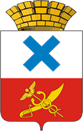 Администрация Городского округа «город Ирбит»Свердловской областиПОСТАНОВЛЕНИЕот  22  февраля 2024 года № 238-ПАг. ИрбитО внесении изменений в постановление администрации Муниципального образования город Ирбит от 02.11.2018 № 1942-ПА «Об утверждении перечня муниципального имущества Муниципального образования город Ирбит, предназначенного для предоставления во владение и (или) в пользование субъектам малого и среднего предпринимательства и организациям, образующим инфраструктуру поддержки субъектов малого и среднего предпринимательства»В целях оказания поддержки субъектам малого и среднего предпринимательства в части предоставления им преимущественного права на приобретение в собственность арендуемого имущества, находящегося в государственной и муниципальной собственности, в соответствии с Федеральным законом от 22 июля 2008 года № 159-ФЗ «Об особенностях отчуждения недвижимого имущества, находящегося в государственной собственности субъектов Российской Федерации или в муниципальной собственности и арендуемого субъектами малого и среднего предпринимательства, и о внесении изменений в отдельные законодательные акты Российской Федерации», на основании решения Думы Городского округа «город Ирбит» Свердловской области от 24.02.2022 № 367 «Об утверждении Порядка формирования, ведения, обязательного опубликования перечня муниципального имущества Городского округа «город Ирбит» Свердловской области, свободного от прав третьих лиц (за исключением права хозяйственного ведения, права оперативного управления, а также имущественных прав субъектов малого и среднего предпринимательства, физических лиц, не являющихся индивидуальными предпринимателями и применяющих специальный налоговый режим «Налог на профессиональный доход») и Порядка и условий предоставления в аренду муниципального имущества Городского округа «город Ирбит» Свердловской области, включенного в перечень муниципального имущества Городского округа «город Ирбит» Свердловской области, свободного от прав третьих лиц (за исключением права хозяйственного ведения, права оперативного управления, а также имущественных прав субъектов малого и среднего предпринимательства, физических лиц, не являющихся индивидуальными предпринимателями и применяющих специальный налоговый режим «Налог на профессиональный доход», администрация Городского округа «город Ирбит» Свердловской областиПОСТАНОВЛЯЕТ: 1. Внести в перечень муниципального имущества Городского округа «город Ирбит» Свердловской области, предназначенного для предоставления во владение и (или) в пользование субъектам малого и среднего предпринимательства и организациям, образующим инфраструктуру поддержки малого и среднего предпринимательства, утвержденный постановлением администрации муниципального образования город Ирбит от 02.11.2018 № 1942-ПА «Об утверждении перечня муниципального имущества Муниципального образования город Ирбит, предназначенного для предоставления во владение и (или) в пользование субъектам малого и среднего предпринимательства и организациям, образующим инфраструктуру поддержки малого и среднего предпринимательства», следующие изменения, дополнив его объектами:нежилые помещения № 1-7 на 1 этаже, общей площадью 120,7 кв.м, расположенные по адресу: Свердловская область, город Ирбит, улица Карла Маркса, дом 60 (Литер А);нежилые помещения № 1-9, общей площадью 124,6 кв.м, расположенные по адресу: Свердловская область, город Ирбит, улица Мамина-Сибиряка, дом 5а 
(Литер А).2. Контроль за исполнением настоящего постановления возложить на заместителя главы администрации – начальника Финансового управления администрации  Городского округа «город Ирбит» Свердловской области 
Л.А. Тарасову.3. Настоящее постановление опубликовать в Ирбитской общественно-политической газете «Восход» и разместить на официальном сайте администрации Городского округа «город Ирбит» Свердловской области (www.moitbit.ru).Глава Городского округа«город Ирбит» Свердловской области                                                              Н.В. Юдин